ESCUELA INDUSTRIAL SUPERIORBIOLOGÍA IIIPROFESORA: SILVINA GAMBACONTENIDO: “REVISIÓN CÉLULA”1)- Resolver con el cuadernillo Biología II (última unidad)Completar:a)-Las células que componen el organismo humano son-------------------------------------------------------------------- Los postulados de la Teoría Celular son:--------------------------------------------------------------------------------------------------------------------------------------------------------------------------------------------------------------------------------------------------------------------------------------------------------------------------------------------------------------------------------------------------------------------------------------------------------------------------------------------------------------------------------------------------------------------------------------------------------------------------------------------------------------------------------------------------------------------------------------2)- Completar el esquema identificando partes principales y organelas celulares: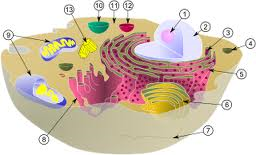 3)- Completa las partes y organelas celulares con la estructura y función que cumplen:a)- Membrana Celular o plasmática: En cuanto a la Estructura: Completa el esquema indicando las partes o moléculas que forman las membranas celulares: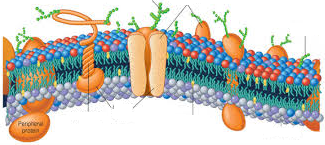 La Función de la membrana plasmática es: ------------------------------------------------------------------------------------------------------------------------------------------------------------------------------------------------------------------------------------------------------------------------------------------------------------------------------------------------------------------------------------------------------------------------Los transportes de sustancias a través de la membrana pueden ser: ---------------------------y------------------------Las sustancias como el agua, oxígeno, dióxido de carbono, aminoácidos, glucosa, iones, entre otros, atraviesan la membrana mediante transporte-----------------------------------------------------por dos mecanismos:----------------------------------------------------------------------------------------------------------------------------------------------------------------------------------------------------------------------------------------------------------------------------------------------------------------------------------------------------------------------------------------------------------------------------------------------------------------------------------------------------------------Las moléculas de mayor tamaño o que atraviesan la membrana en contra de gradientes de concentración lo hacen a través de mecanismos de transporte denominados:------------------------------------------------------------------------------------------------------------------------------------------------------------------------------------------------------------------------------------------------------------------------------------------------------------------------------------------------------------------------------------------------------------------------------------------------------------------------------------------------------------------------------------------------------------------------b)- El citoplasma, está constituido por:------------------------------------------------------------------------------------------------------------------------------------------------------------------------------------------------------------------------------------------------------------------------------------------------------------------------------------------------------------------------------------------------------------------------------c)- Las mitocondrias son organelas cuya estructura es----------------------------------------------------------------------------------------y tienen por función---------------------------------------------------------------------------------------------------------------------------------------------------------------------------------------------------------------------------------------------------------------------------------------Los sistemas de membrana son:d)- Los Retículos Endoplasmáticos:e)- El Núcleo: Contiene--------------------------------------------------------------------------------------------------------------------------------------------------------------------------------------------------------------------------------------------------------------------------------------------La función del núcleo es---------------------------------------------------------------------------------------------------------------------------------------------------------------------------------------------------------------------------------------------------------------------------------------------------------------------------------------------------------------------------------------------------------------------------------------------f)- El metabolismo celular: Es el conjunto de reacciones químicas anabólicas y catabólicas: Indica en que consiste cada una y cita ejemplos en cada caso.g)-Las células del cuerpo se denominan------------------------------------------------------- porque contienen una cantidad de cromosomas de --------------------------------------------------------------Durante el crecimiento del cuerpo, se produce en las células procesos de Mitosis, el cual consiste en---------------------------------------------------------------------------------------------------------------------------------------------------------------------------------------------------------------------------------------------------------------------------------------------------------------------------------------------------------------------------------------------------------------------------------------------------------------------------------------------------------------------------------------------------------------------------------------------------------------------------------------------------------------------------------------------------------------------------------------------------------------------------------------------------------------------------------------------------------------------------------------------------------------------------------------------------------------------------------------------------------------------------------------------------------------Las células sexuales: óvulos y espermatozoides, se denominan células --------------------------------------------------------------porque contienen----------------------------------------------------------------------------------------------------------------------------------- se obtienen por división celular o Meiosis que consiste en--------------------------------------------------------------------------------------------------------------------------------------------------------------------------------------------------------------------------------------------------------------------------------------------------------------------------------------------------------------------------------------------------------------------------------------------------------------------------------------------------------------------------------------------------------------------------------------------------------------------------------------------------------------------------------------------------------------------------R. E. LisoCaracterísticas Estructurales:Función:R. E. RugosoCaracterísticas Estructurales:Función:Complejo de Golgi:Características Estructurales:Función: